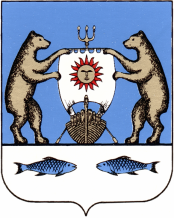 Российская ФедерацияНовгородская область Новгородский районАдминистрация Борковского сельского поселенияРАСПОРЯЖЕНИЕот 13.12.2021 № 52-ргд. БоркиОб определении места применениянаселением пиротехнических изделийВ целях защиты, здоровья, имущества граждан и юридических лиц, государственного и муниципального имущества от пожаров в период празднования новогодних, рождественских праздников, а также при проведении указанных мероприятий в организациях и предприятиях и на территории Борковского сельского поселения, соблюдения требований Федерального закона от 22.07.2008 № 123-ФЗ «Технический регламент о требованиях пожарной безопасности», Постановления Правительства Российской Федерации от 22 декабря 2009 № 1052 «Об утверждении требований пожарной безопасности при распространении и использовании пиротехнических изделий»:Определить специальные места применения населением пиротехнических изделий 1-3 классов потенциальной опасности по ГОСТ Р 51270-99, расположенные на территории поселения:д. Борки – территория между д. 5 ул. Заверяжская и д. 6 ул. Школьнаяд. Сергово – дорога между д. 14 и  д. 30В местах, установленных пунктом 1 настоящего распоряжения, разрешается использовать пиротехническую продукцию, свободно продаваемую населению, обращение с которой не требует специальных знаний и навыков, использование с использованием требований прилагаемой к изделию инструкции (руководства по эксплуатации) обеспечивает безопасность людей и отсутствие ущерба имущества и окружающей среде.Применение пиротехнической продукции запрещается:3.1.В помещениях, зданиях и сооружениях любого функционального назначения.3.2.На территориях взрывоопасных и пожароопасных объектов.3.3.На крышах, балконах, лоджиях, выступающих частях фасадов зданий (сооружений).3.4.При погодных условиях, не позволяющих обеспечить безопасность при ее использовании.3.5.Лицам, не достигшим возраста, установленного производителем пиротехнических изделий.4. Опубликовать распоряжение в периодическом печатном издании «Борковский вестник» и разместить на официальном сайте Администрации Борковского сельского поселения в информационно-телекоммуникационной сети «Интернет» по адресу: www. borkiadm.ru.5.Контроль за исполнением распоряжения оставляю за собой.Глава АдминистрацииБорковского сельского поселения				С.А.Усова